Verkaufsliste GwandmarktVerkaufsnummer:	wird vom Veranstalter vergebenName:		     				Tel.-Nr./E-Mail:	     _____________									______________Unterschrift Annahme									Unterschrift RückgabeFür die abgegebenen Gegenstände wird keine Haftung übernommen!Vom jeweiligen Erlös kommen 20% dem Heimat- u. Volkstrachtenverein zugute!Trachtengwand aus zwoater Hand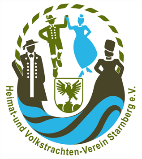 im Vereinsheim des Heimat- und Volkstrachtenvereins StarnbergHans-Zellner-Weg 10, 82319 Starnberg(gegenüber Parkhaus Bahnhof-Nord)Annahme:		Freitag, 14.04.2023 von 16°°-19°° Uhrnur nach Nummernvergabe durch den TrachtenvereinIhre Verkaufsnummer erhalten Sie vorab:per E-Mail unter gwandmarkt-sta@gmx.de oder telefonisch unter 08151 - 9798468Verkauf: 		Samstag, 15.04.2023 von 900-1300UhrAbholung & 	Samstag, 15.04.2023 von 1730-1930 Uhr
Auszahlung:	Was:			Alles, was zum boarischen Gwand gehört:Dirnd'l, Dirnd´l-Bluse, Mieder, Lederhose, Hemden,Jacken, Haferlschuhe, Strümpfe u. Trachtenschmuckauch Kindertrachten werden gerne angenommen.Abendkleider (Sissi-Stil), Frack, Zylinder, Uniformenfür den Redoute-Ball.Wie:	Ein Zettel an jedem Teil mit Sicherheitsnadel oderangenäht (bitte nicht mit Stecknadeln befestigen)!Verkaufsnummer (rot schreiben)Position und Artikel (Kleid, Hemd, etc.)FarbeGrößePreisListe mit Gesamtaufstellung aller abgegebenen Teile beilegen (max. 15 Teile)Bitte einwandfrei gereinigt bzw. gewaschen!Wollen Sie sich von Ihrem Trachtengwand ohne Verkaufsnummer, zeitaufwendige Auszeichnung trennen, können Sie diese dem Trachtenverein als Spende zur Verfügung stellen.Auf Ihr Kommen freut sich der Heimat- und Volkstrachtenverein, StarnbergPositionArtikel (z.B. Dirndl, Lederhose, Schuhe, Mieder etc.)Muster/Zubehör (z.B. uni, geblümt, längs gestreift, mit Hosenträger, mit Schürze)FarbeGrößePreisverkauftRücklauf123456789101112131415